		Agreement			Concerning the Adoption of Harmonized Technical United Nations Regulations for Wheeled Vehicles, Equipment and Parts which can be Fitted and/or be Used on Wheeled Vehicles and the Conditions for Reciprocal Recognition of Approvals Granted on the Basis of these United Nations Regulations*(Revision 3, including the amendments which entered into force on 14 September 2017)_________		Addendum 122 – UN Regulation No. 123		Revision 2 – Amendment 5Supplement 9 to the 01 series of amendments – Date of entry into force: 10 February 2018		Uniform provisions concerning the approval of adaptive front-lighting systems (AFS) for motor vehiclesThis document is meant purely as documentation tool. The authentic and legal binding texts is: 	ECE/TRANS/WP.29/2017/89._________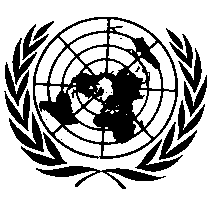 UNITED NATIONSParagraph 5.3.1., amend to read:"…5.3.1.	The system shall only be equipped with one or a combination of: …"E/ECE/324/Rev.2/Add.122/Rev.2/Amend.5−E/ECE/TRANS/505/Rev.2/Add.122/Rev.2/Amend.5E/ECE/324/Rev.2/Add.122/Rev.2/Amend.5−E/ECE/TRANS/505/Rev.2/Add.122/Rev.2/Amend.527 April 2018